Dragi učenci, drage učenke! Tokrat se vam oglašam že tretjič, kar pomeni, da je začel teči tretji teden, odkar ne obiskujete pouka v šoli, temveč delate od doma.Upam, da vas vaši učitelji in učiteljice na zasipajo s preveč dela  in da vam ostane kaj časa in volje še za moje domislice …  Vesela bom kakšnega vašega odziva (na email: lara.puhan@os-velikapolana.si), saj bom tako vedela, da nekdo bere moja pisma.  Hvala za to, kar ste mi že poslali! 
Ajda in Vid sta v gozdu ustvarila krasni mandali iz naravnih materialov. Spodaj prilagam fotografiji … mogoče bosta še komu v navdih.  Hvala, Ajda in Vid! Zelo bom vesela vaših sporočil. 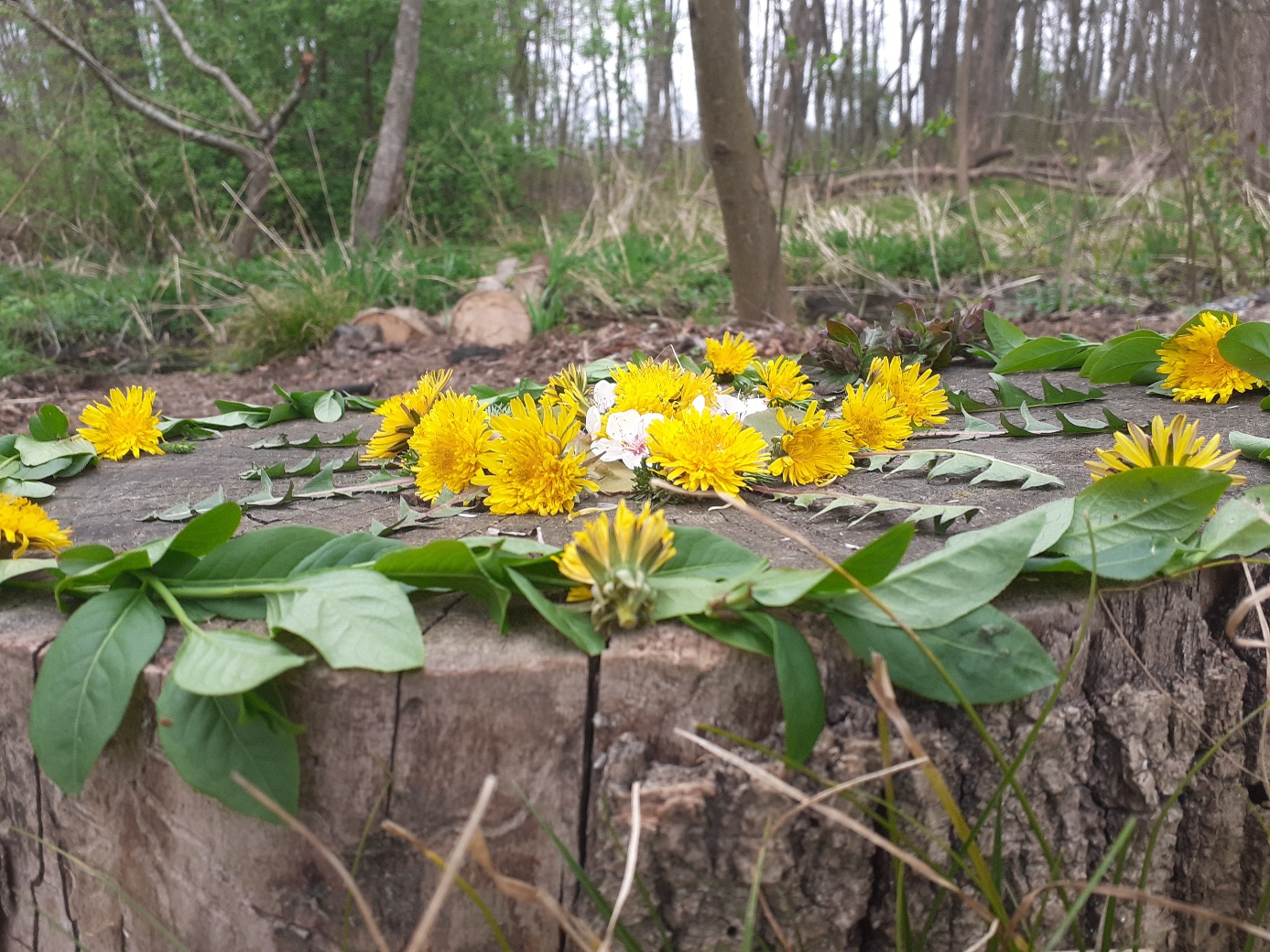 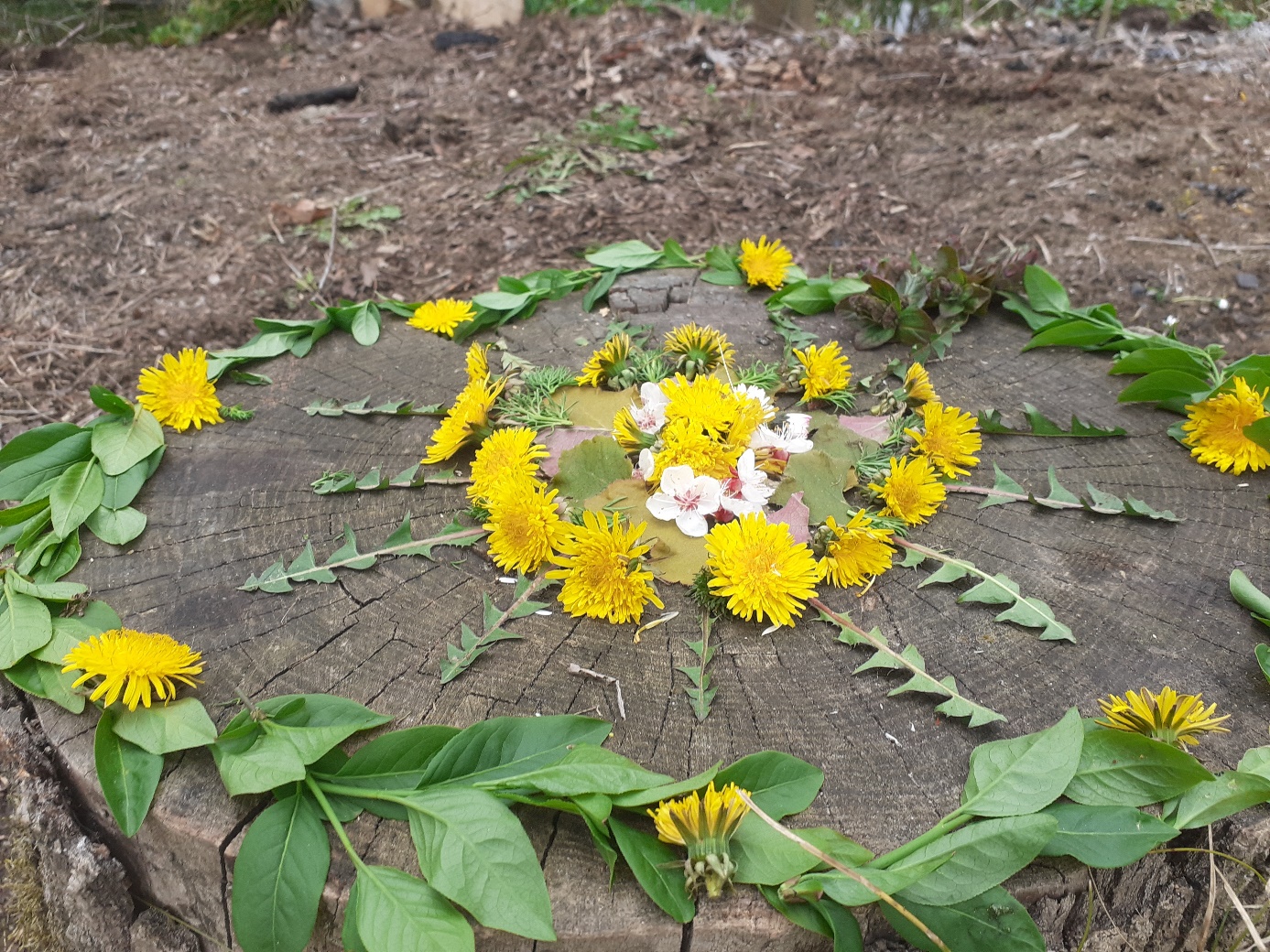 Za vas imam idejo, kako se razgibati v gozdu (gozdna olimpijada) – a prosim pazite nase, da se ne poškodujete! Pošiljam vam tudi »mini dnevnik počutja«, kamor boste lahko zapisovali, kako se počutite in še druge zanimivosti … zdaj imate čas za to! Seveda tudi nekaj idej za ustvarjanje … Za knjižne molje posredujem spletno povezavo, kjer dobite kar nekaj gradiva za branje: https://wetransfer.com/downloads/f026e6332381947560ff8ed74fbfde8320200324110952/d08b18Navdušenci nad pravljično jogo se lahko razgibate ob naslednjih videih: https://www.youtube.com/watch?v=xlg052EKMtkhttps://www.youtube.com/watch?v=5XCQfYsFa3Qhttps://www.youtube.com/watch?v=YKmRB2Z3g2s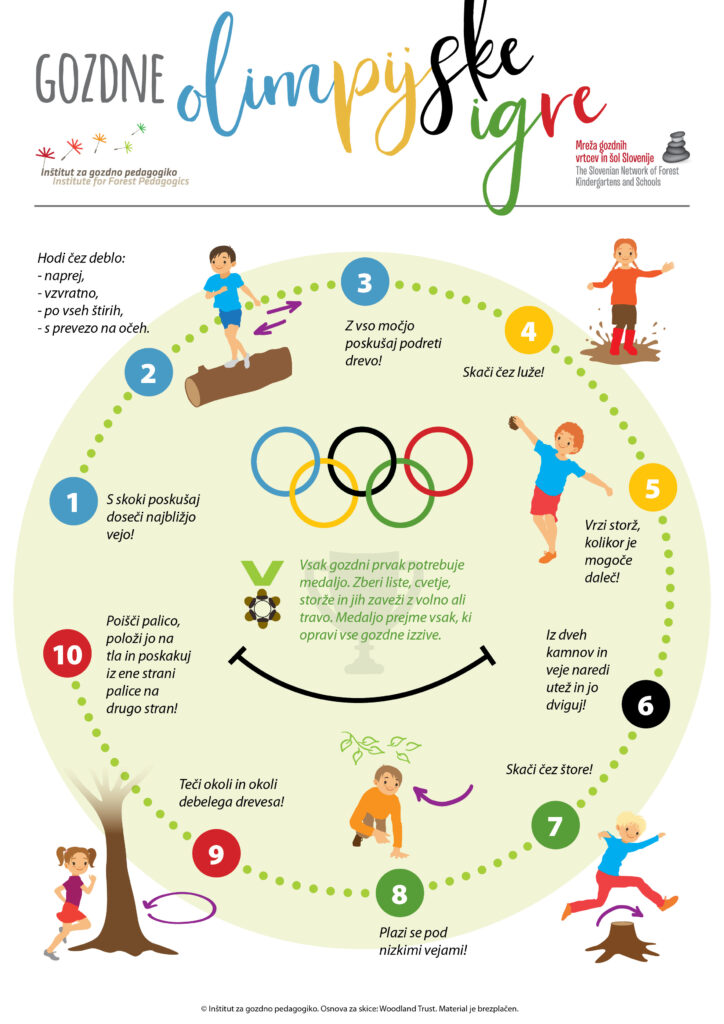 Ideje za ustvarjanje – ker se približuje velika noč, vam pošiljam nekaj velikonočnih/spomladanskih idej … 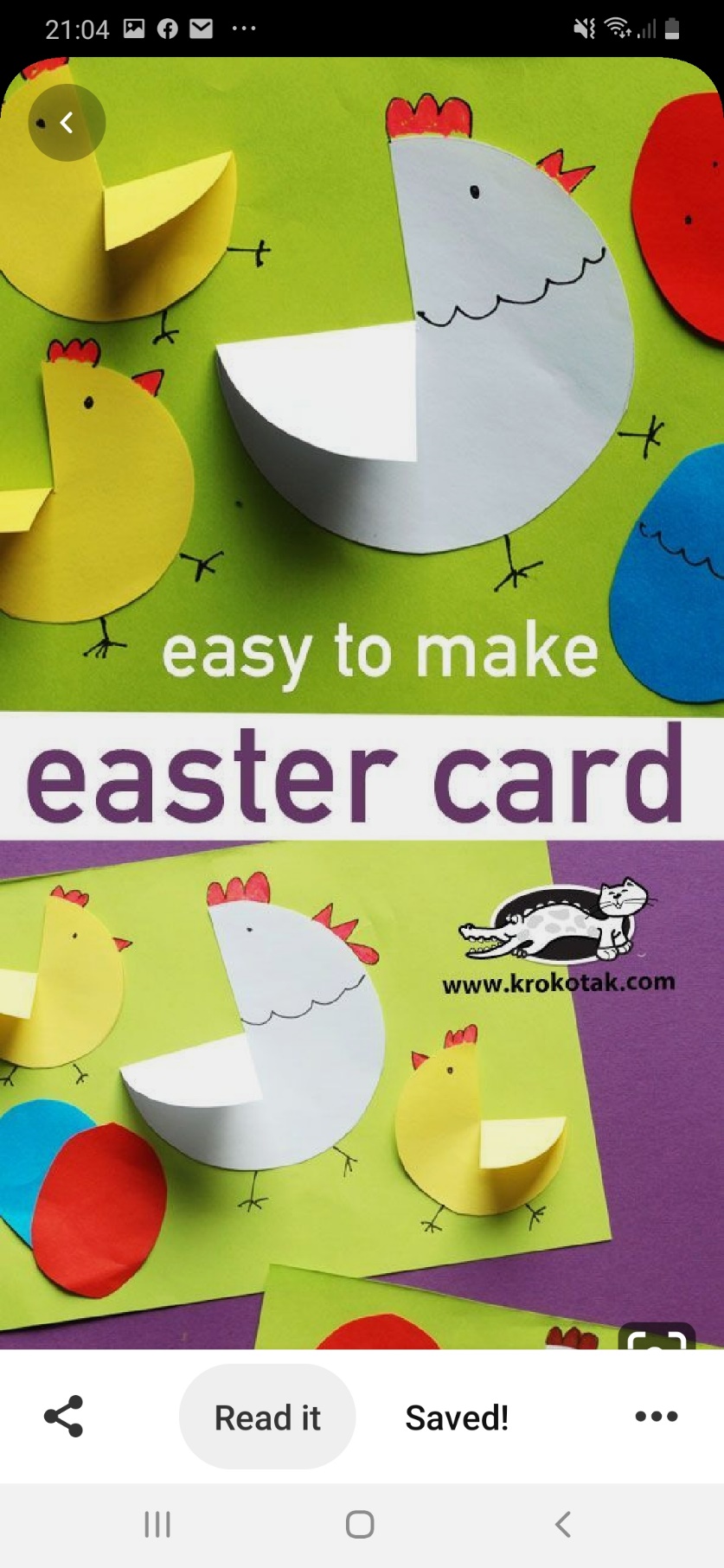 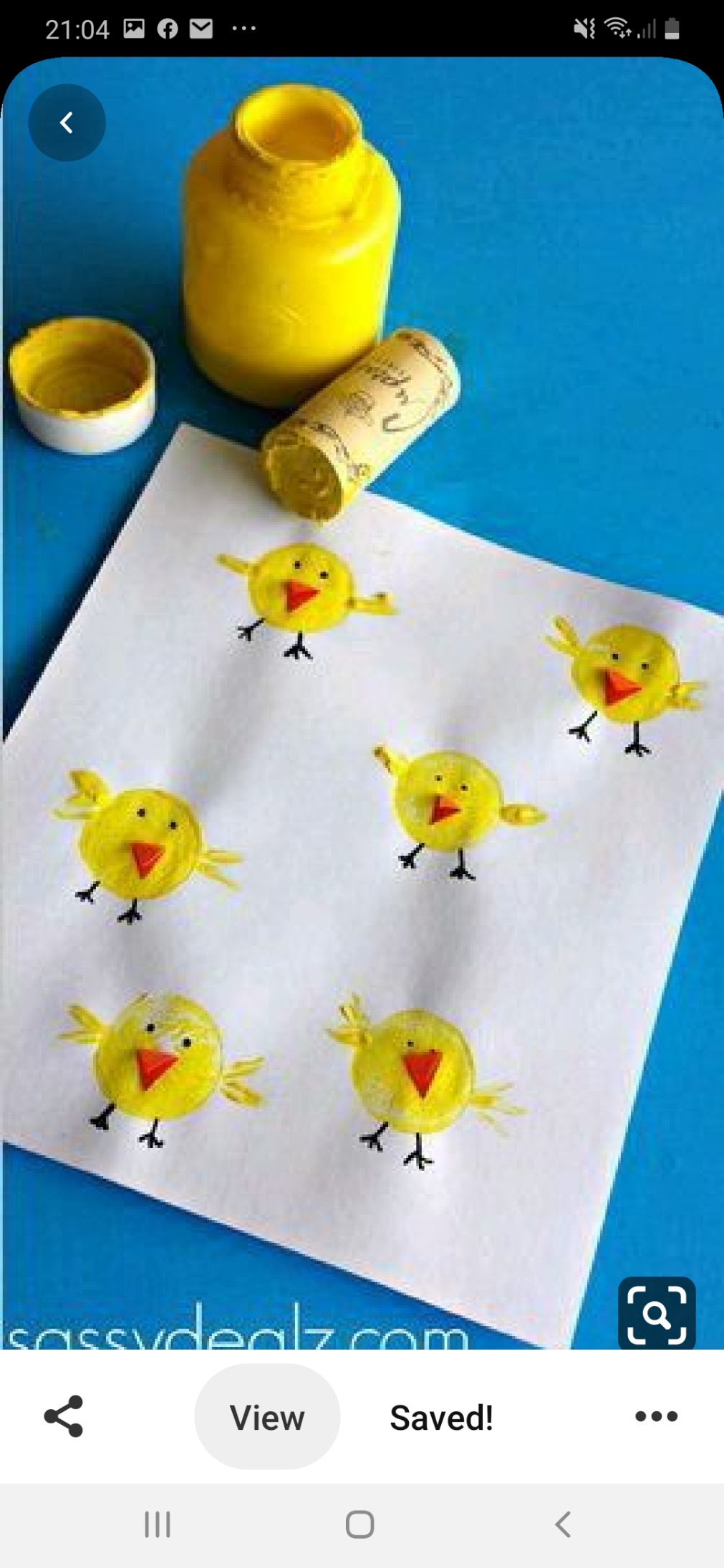 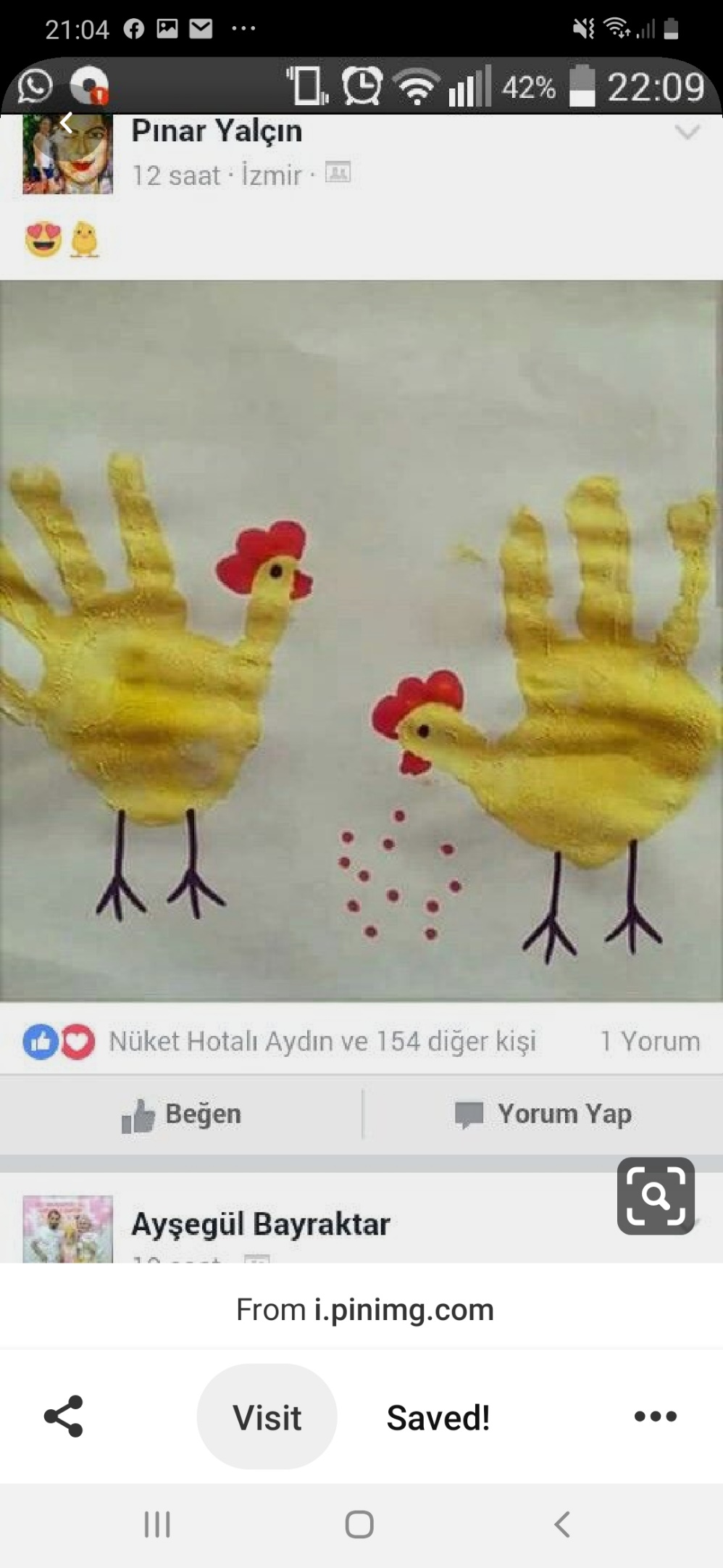 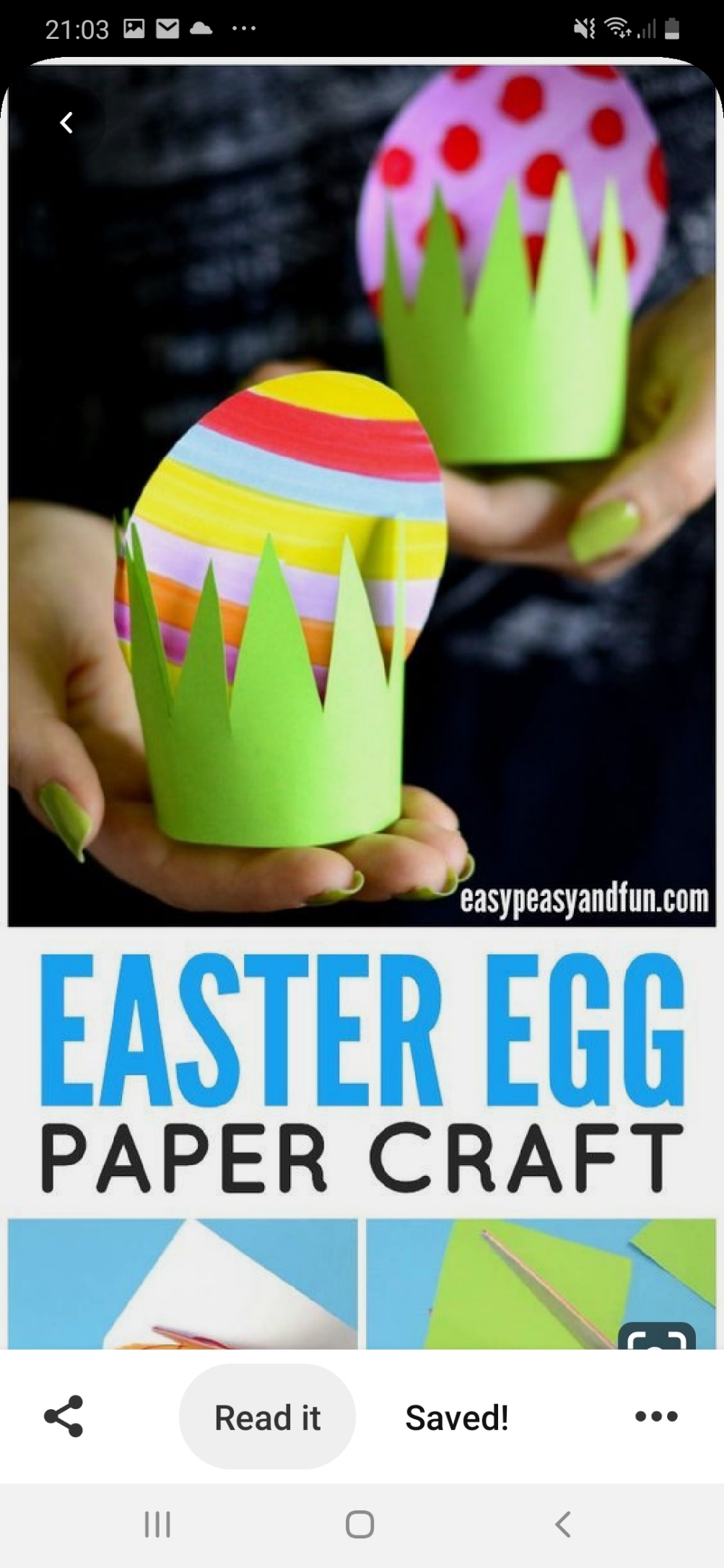 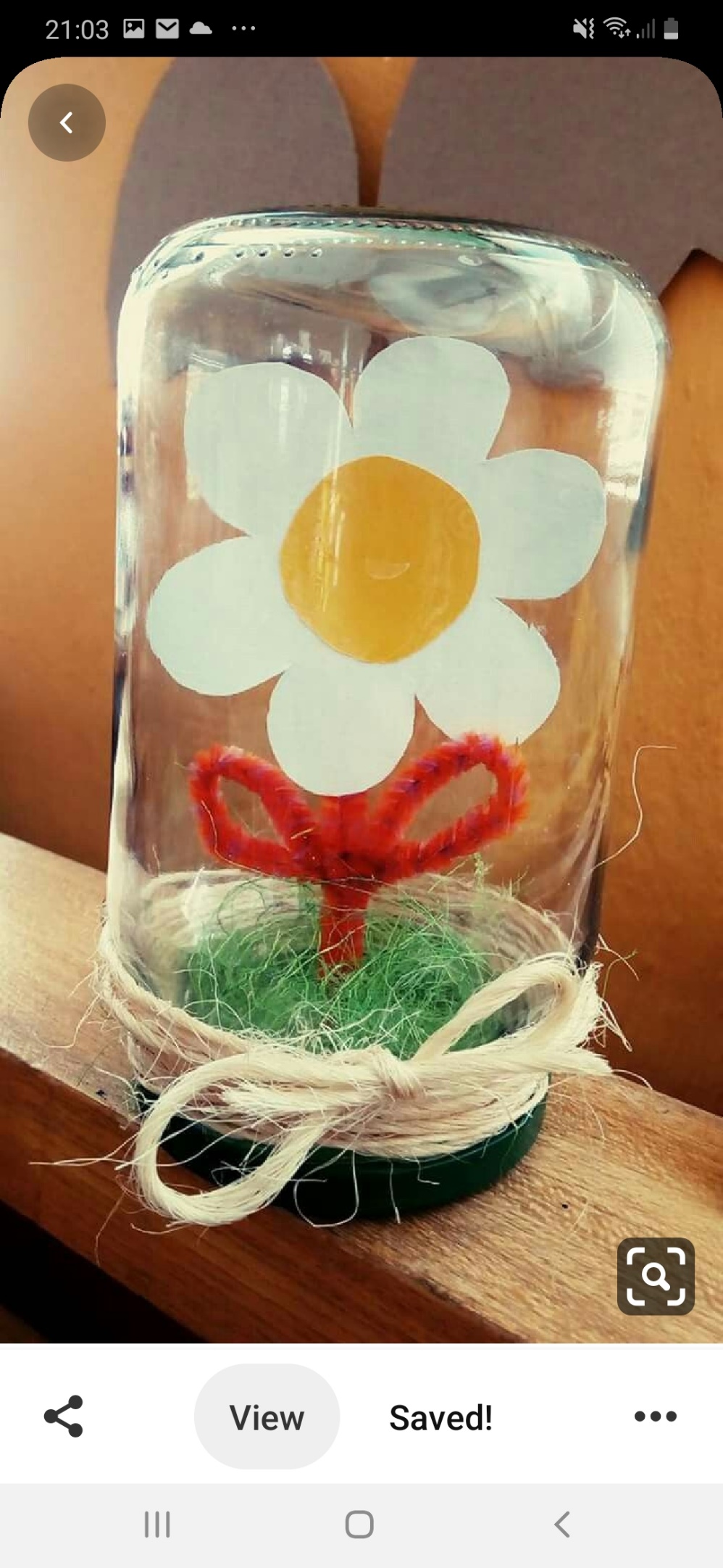 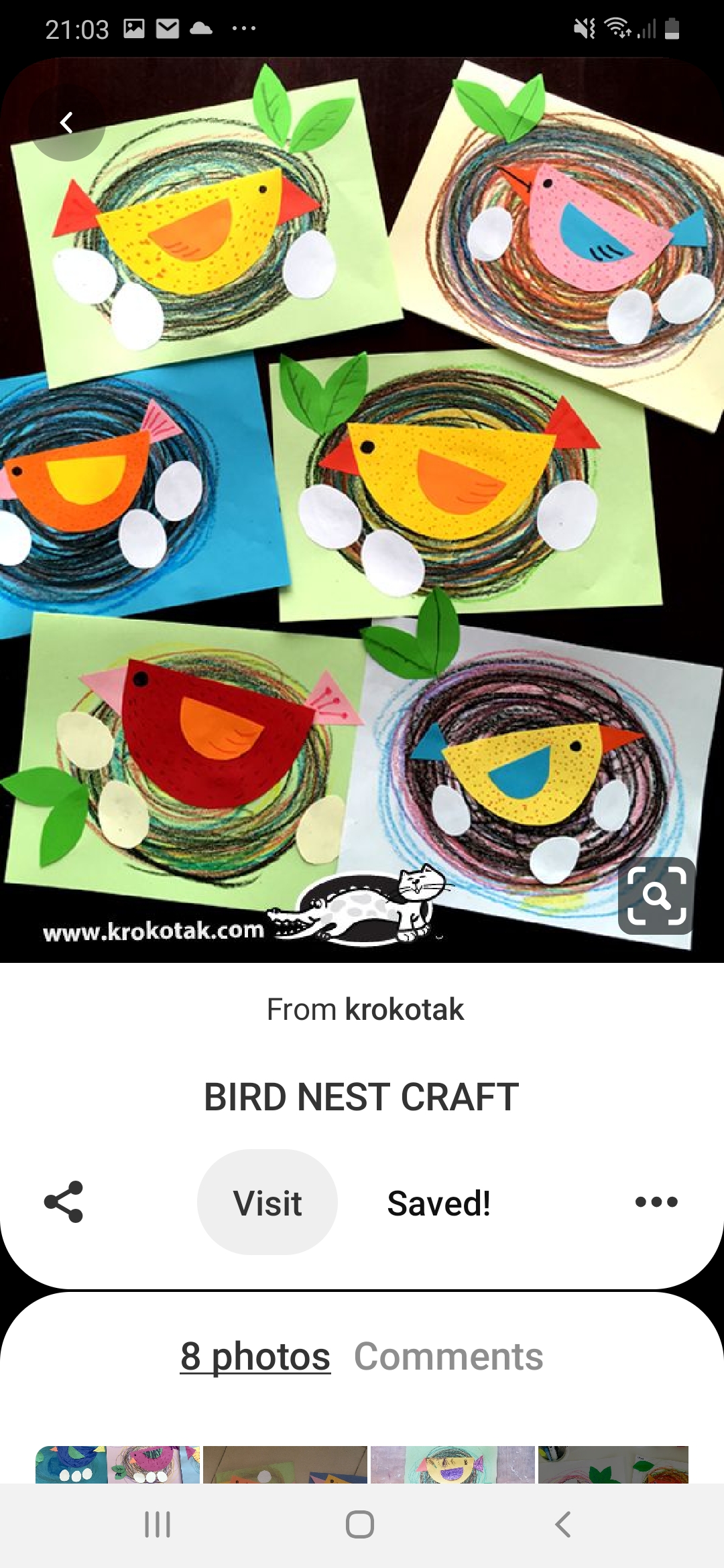 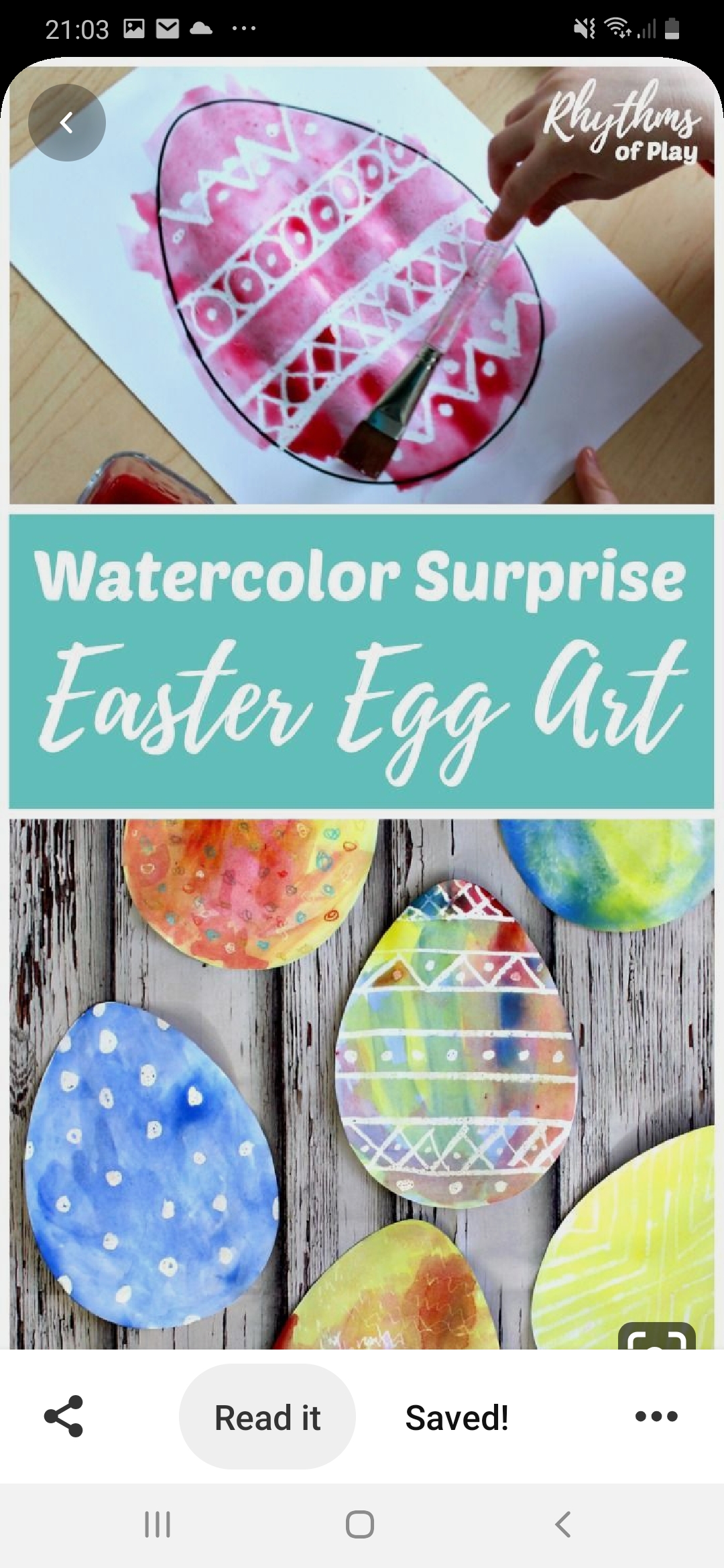 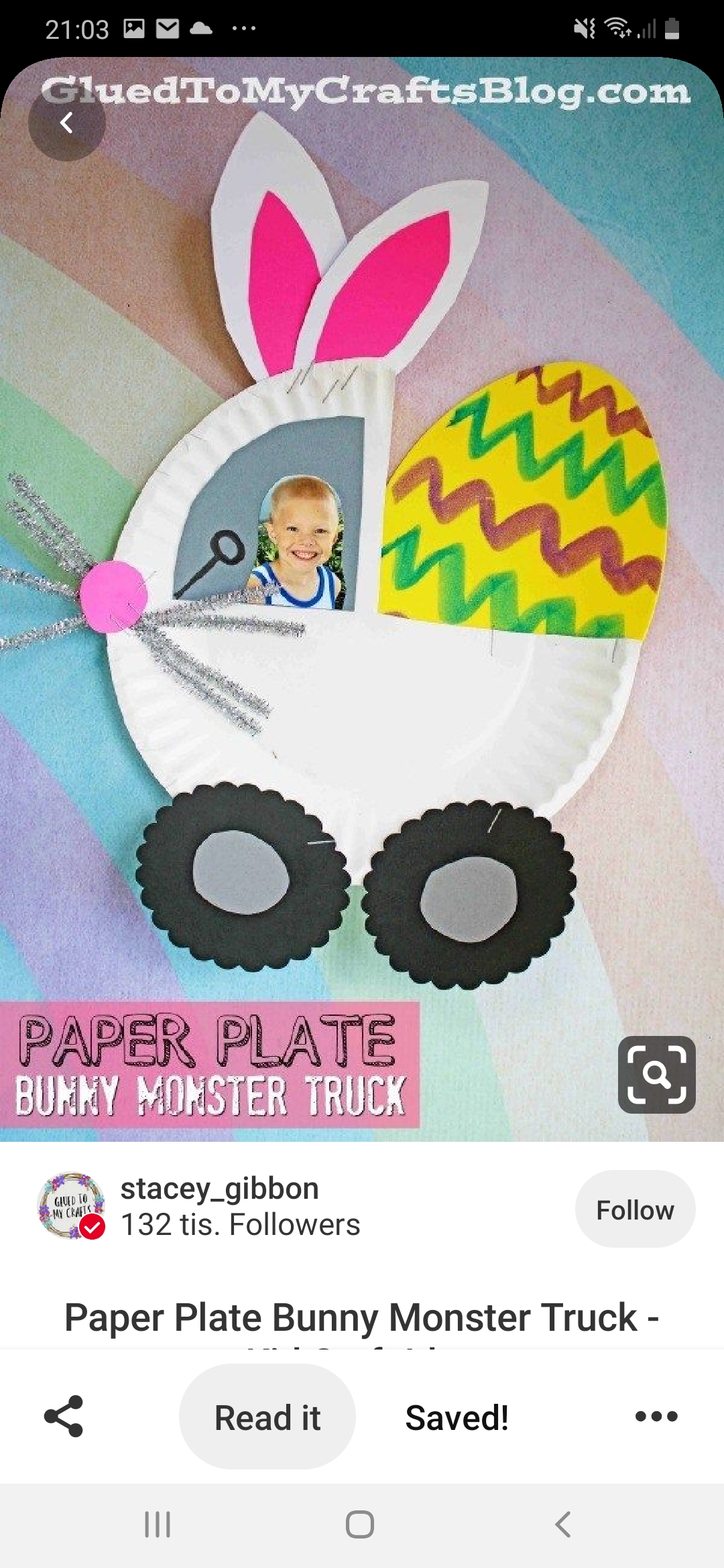 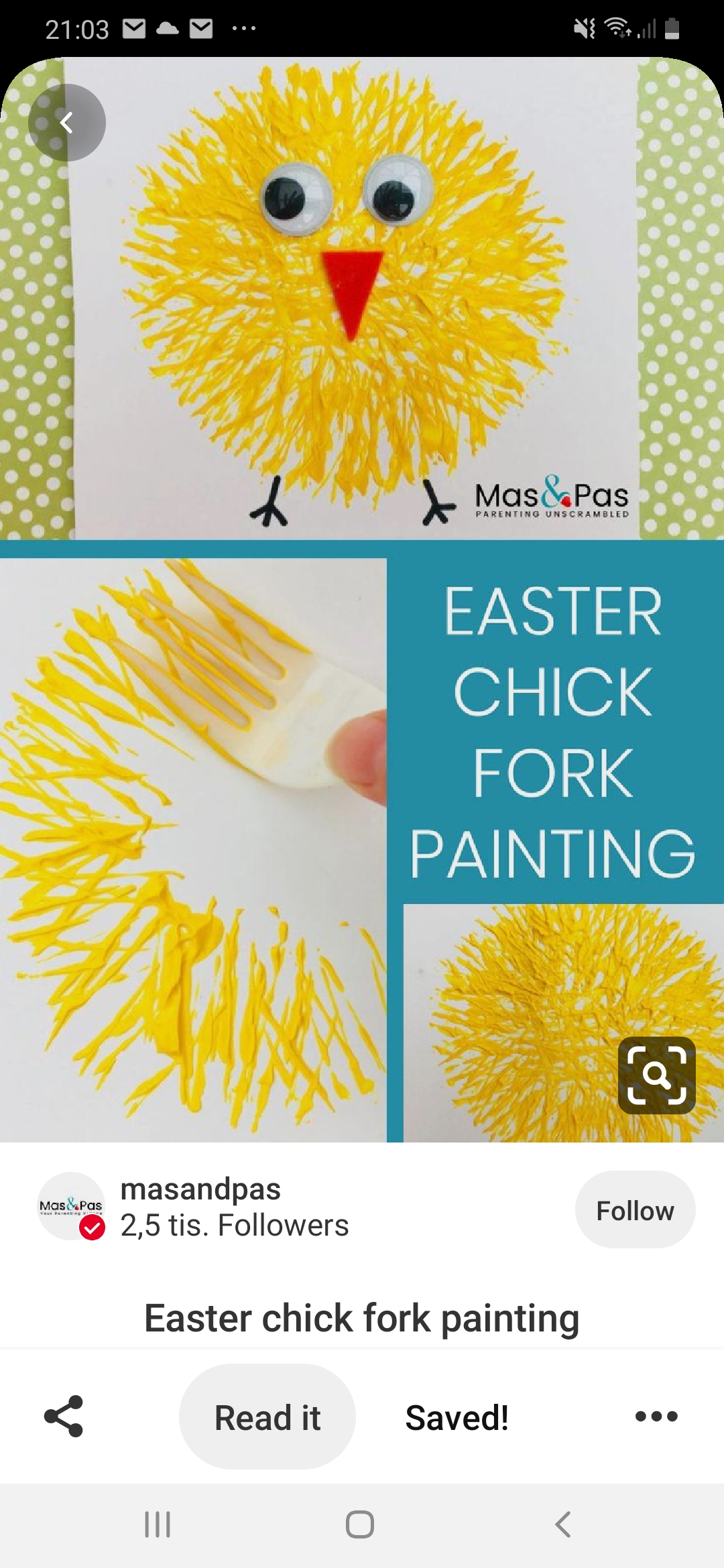 Moj dnevnik počutja             Ime: ______________________NAVODILO: Vsak dan pobarvaj okence pri tistih počutjih, ki si jih v tistem dnevu najbolj pogosto doživel/-a. Vsak dan dopolni še 2 mini nalogi na listu, tako da bo list do konca tedna izpolnjen. Lahko si ga tudi prepišeš na list papirja.  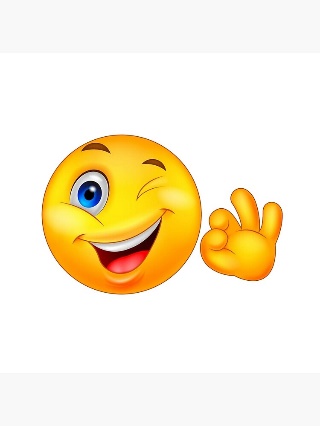 Dober-a sem v: 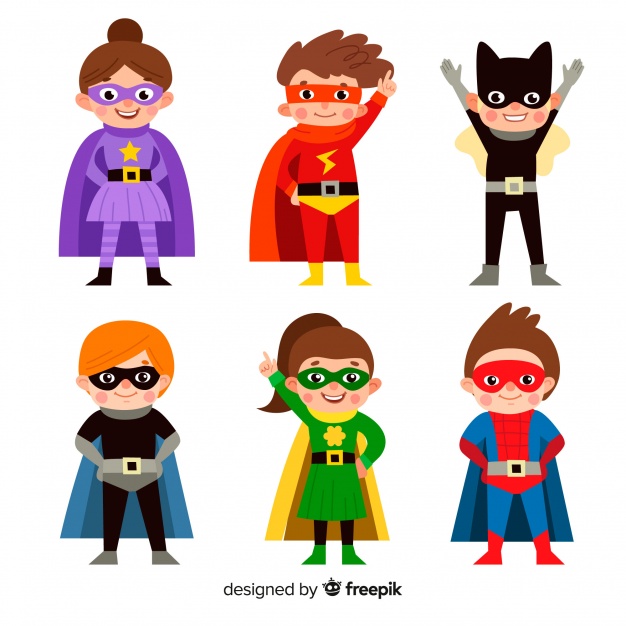 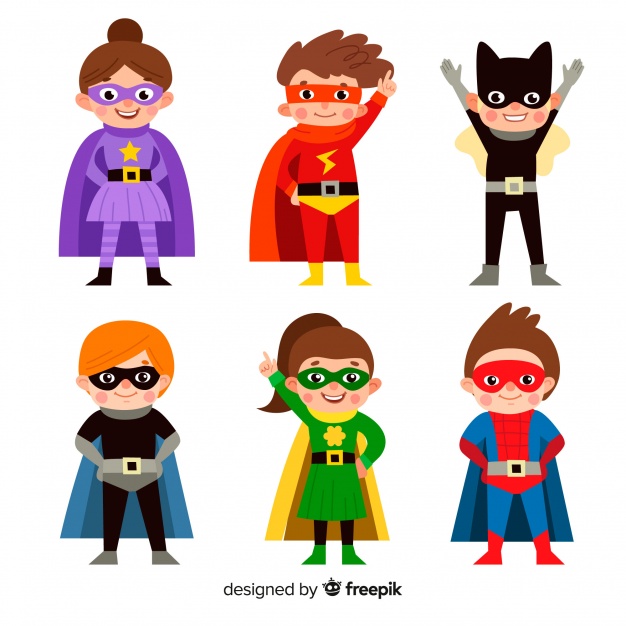 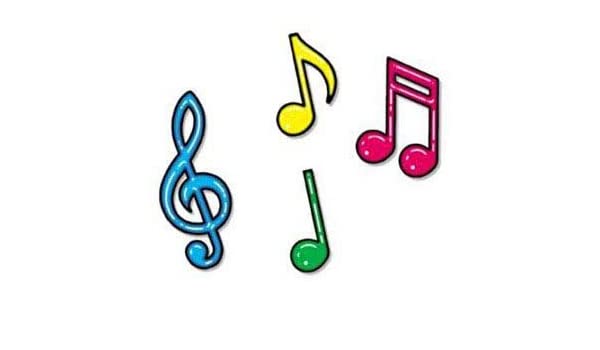 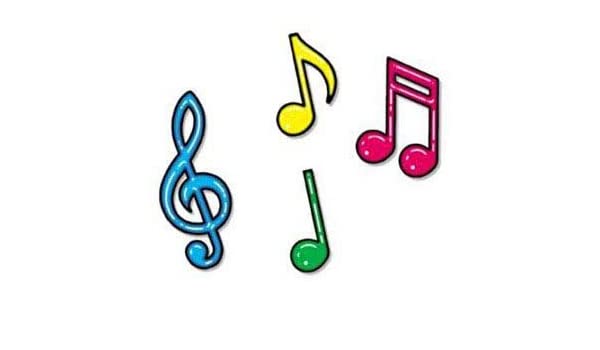 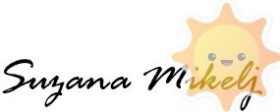 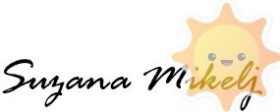 Ker se že tako dolgo nismo videli, pogrešam vas, vaše domislice, naša druženja in naše skupne aktivnosti …Upam, da se tudi vi s prijetnimi občutki spominjate na šolo in šolske dejavnosti … ter z veseljem pričakujete povratek v šolo.  Do takrat pa … ostanite zdravi in se »slišimo« spet prihodnji teden.Imejte se krasno! 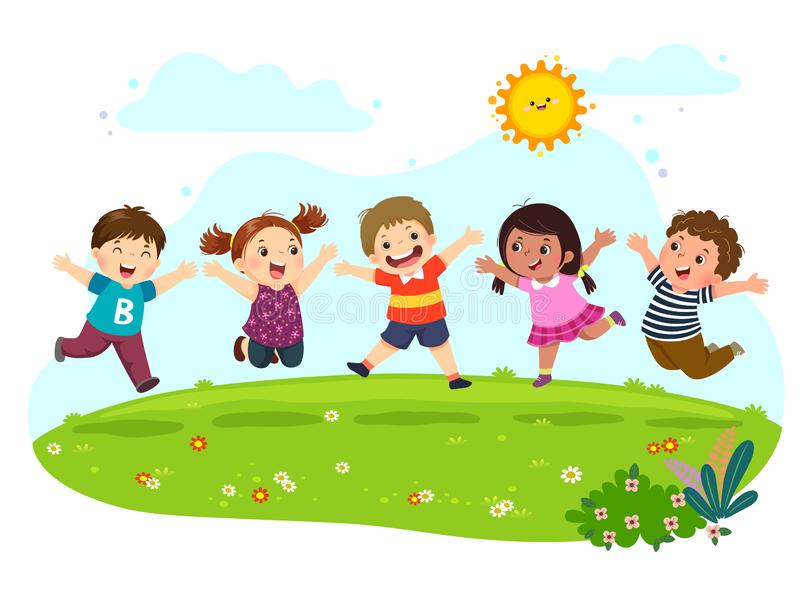 Učiteljica LaraDan in počutjePONTORSREČETPETZadovoljenVeselZaskrbljenRazburjenŽalostenNemotiviranPrestrašenZdolgočasenIgrivMirenDrugo: